Guía Formativa N° 5 Matemática 3º Año Básico. 15 de junio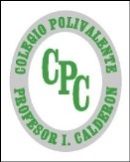 Nombre: 			           		  ________________Fecha: 18 al 22 de 05  del    2020Objetivo de Aprendizaje: EJE: NÚMEROS Y OPERACIONESOA 6. Demostrar que comprenden la adición y la sustracción de números del 0 al 1 000: • usando estrategias personales con y sin material concreto • creando y resolviendo problemas de adición y sustracción que involucren operaciones combinadas, en forma concreta, pictórica y simbólica, de manera manual y/o por medio de software educativo • aplicando los algoritmos con y sin reserva, progresivamente, en la adición hasta cuatro sumandos y en la sustracción de hasta un sustraendo.I.- Lee y copia en tu cuaderno la siguiente situación matemática y resuélvela paso a paso.A.- Llegó la lancha pesquera de Don José María. Trajo 120 congrios, 121 sierras y 136 jureles.Completa el siguiente recuadro apoyándote en la página 54 del libro de matemática.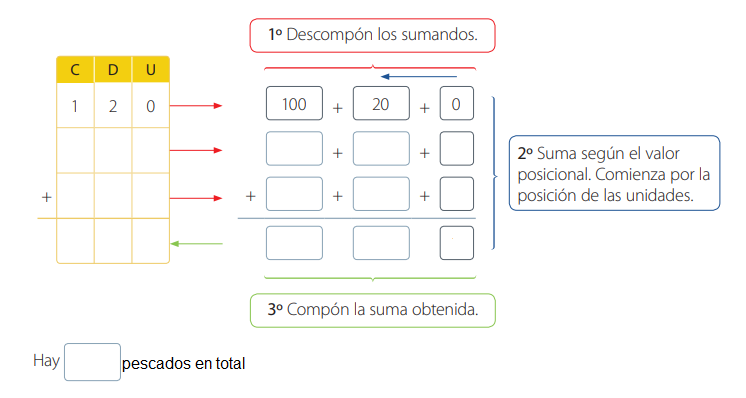 B.- Esperanza está reuniendo alimentos para ayudar a la gente que vive en la calle. Reunió entre sus vecinos: 103 spagetti, 137 corbatitas y 91 espirales.¿Cuántas unidades de fideos recolectó?C.- Amaro mide 137 centímetros y Danilo mide 173 ¿Cuántos centímetros hay de diferencia en sus estaturas?D.- Crea un problema matemático, escríbelo y edítalo corrigiendo ortografía y buena letra. Lo compartiremos en clases de matemática.Datos:Operación:AlgoritmoResultado Datos:Representar pictoricamenteOperación:AlgoritmoHorizontalYverticalResultado 